WhatsApp leren op Android met TalkbackRuud Arlaud en Bart van Geffen, Koninklijke Visio
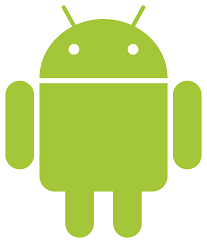 In dit stappenplan leer je hoe je WhatsApp met de schermlezer TalkBack kunt gebruiken.We gaan ervan uit dat je bekend bent met het werken op een Android telefoon in algemene zin, dat je basiskennis in het gebruik van TalkBack hebt en de belangrijkste veegbewegingen beheerst.Gebruik je geen Talkback, dan zijn de stappenplannen in grote lijnen ook goed te volgen.Dit stappenplan is geschreven voor een Samsung toestel met Android versie 13. Op andere toestellen of andere Android versies kan de beschrijving (enigszins) afwijken.Een WhatsApp bericht lezenEen bericht kan geschreven tekst, ingesproken audio, een afbeelding of een video zijn. WhatsApp groepeert berichten in Chats. Elke chat bevat alle berichten die in de loop van de tijd met één bepaald persoon hebt uitgewisseld.Open WhatsApp. Daar waar WhatsApp de vorige keer is afgesloten, zal de app nu weer openen.Zorg dat het tabblad Chats geselecteerd is. Dit hanteren we vanaf nu als startpagina. De tabbladen bevinden zich boven aan het scherm.Zoek door te vegen de chat waarvan je een bericht wilt lezen. Je kunt ook gebruik maken van zoeken. Volg hiervoor de stappen 4 tot en met 6. Wanneer je de zoekfunctie niet wilt gebruiken, ga door naar stap 7. De functie zoeken zit rechtsboven in het scherm. Activeer deze. Met Talkback doe je dit door te dubbeltikken. Het invoegpunt staat in het zoekveld. Typ de naam van de chat. Veeg naar rechts totdat je in de lijst met zoekresultaten de gewenste chat hebt gevonden.Activeer de chat door te dubbeltikken. De focus staat in het “Typ een bericht” bewerkingsvak. Veeg naar links voorbij de Emoji knop. Het meest recente bericht in de chat wordt uitgelezen. Om verder terug te lezen veeg je verder naar links, of je scrolt met twee vingers naar boven. Een geluidssignaal laat weten of je hoger of lager in de lijst komt.Wanneer het om een foto of afbeelding gaat geeft TalkBack dit aan. Je kunt de foto of afbeelding activeren met een dubbeltik om deze te openen. Dit werkt ook voor een video, link, of een gesproken bericht. Activeer linksboven de Terugknop, of gebruik het teruggebaar na het openen van een foto en video om terug te keren naar het gesprek. Activeer linksboven de Terugknop, of gebruik het teruggebaar om terug te keren naar de chatlijst.Een nieuwe chat starten Als je met een nieuwe persoon wilt chatten kun je een chat toevoegen.Open WhatsApp.Zorg dat het tabblad Chats geselecteerd is. Selecteer rechtsonder de chatknop. Je hoort: Nieuwe chatknop. Activeer deze knop. De lijst met contacten verschijnt.Zoek in de lijst de juiste contact waar je de chat mee wilt voeren, bijvoorbeeld door naar links of rechts te vegen.Je kunt ook gebruik maken van zoeken. Deze functie zit rechtsboven in het scherm. Activeer deze met een dubbeltik. Het invoegpunt staat in het zoekveld. Typ de naam van het contact. Veeg naar rechts om in de lijst met zoekresultaten de goede persoon te vinden.Dubbeltik om de (nieuwe) chat te activeren.De focus staat in het bewerkingsvak. Wanneer je deze activeert verschijnt het schermtoetsenbord en kun je je bericht typen. Activeer de Verzenden knop met een dubbeltik.Een bestaande chat voortzettenDeze optie gebruik je bijvoorbeeld als je een bericht van iemand hebt ontvangen en je wilt daarop reageren door een bericht terug te sturen.Zorg dat het tabblad Chats geselecteerd is.Zoek rechtsboven naar de Zoeken knop. Activeer deze door te dubbeltikken. Het zoekveld opent met het invoegpunt in het zoekveld. Het interne toetsenbord opent zich tegelijkertijd. Typ de naam van het contact, of een deel van de naam in en zoek van boven naar beneden in de lijst met suggesties. Dit kan direct nadat je de eerste letter typt, maar je kunt er ook voor kiezen om eerst de getypte zoekopdracht te bevestigen met de Zoekknop op het intern toetsenbord, rechts onderaan in het scherm. Activeer het gewenste contact. De huidige chat opent zich in het tekstveld voor een nieuw bericht. Typ je bericht. Activeer de Verzenden knop rechts in het midden van het scherm. Tip: Je kunt ook een tekstbericht versturen of beantwoorden door alleen je stem te gebruiken. Hiervoor moet Google Assistent op je toestel ingesteld zijn. Hoe je met je stem een bericht stuurt kun je beluisteren in de volgende podcast:Beluister de podcast: Whatsappen met je stem op AndroidEen gesproken bericht makenIn plaats van tekst te typen kun je ook een audiobericht inspreken.Open in het tabblad Chats de chat waarin je een bericht wilt sturen, of maak een nieuwe chat aan.Navigeer vanuit het bewerkingsvak met een vinger naar rechts totdat je Spraakbericht, Knop hoort.Dubbeltik en houd na de tweede tik contact met het scherm. Terwijl je vasthoudt kun je je bericht inspreken. Voer daarna een van de volgende stappen uit:Wanneer je klaar bent met je bericht laat je het scherm los en je bericht wordt verzonden.Wanneer je je bericht wilt annuleren, laat je je vinger niet los, maar veeg je direct naar links.Wanneer je je bericht wilt vergrendelen, laat je je vinger niet los maar veeg je direct omhoog.  Let op: in het geval van het gesproken bericht vergrendelen, loopt de opname gewoon door, maar je hebt je handen weer vrij. Je kunt nu door onderin je scherm te vegen op zoek naar de Annuleren knop of de Verzenden knop. De spraakuitvoer van TalkBack wordt dan wel in het spraakbericht opgenomen.Chat(onderdelen) verwijderenWe gaan in onderstaande stappen uit van het verwijderen van een chat met een contactpersoon.Zorg dat het tabblad Chats geselecteerd is.Navigeer door met één vinger te vegen te vegen naar de chat die je wilt verwijderen. Dit kun je ook doen door te zoeken. Dubbeltik en houd vast om de chat te selecteren. Je hoort: Eén onderdeel geselecteerd. Je kunt andere chats aan de selectie toevoegen door de focus er naar te verplaatsen en het “Dubbeltik en houd vast” gebaar te maken. Bovenin het scherm verschijnen nu verschillende bewerkingsopties. Activeer midden boven in het scherm de knop Verwijderen. De geselecteerde chats zijn nu verwijderd. Om een onderdeel uit je chat te verwijderen zoals een tekstbericht of foto, voer je bovenstaande stappen op dezelfde manier uit.Open de chat waaruit je het onderdeel wilt verwijderen.Selecteer het onderdeel, bijvoorbeeld door er naar toe te vegen.Dubbeltik en houd vast op het te verwijderen onderdeel in de chat zelf. Bovenin het scherm verschijnen nu verschillende bewerkingsopties. Activeer in het midden bovenaan de Verwijderen knop. Het geselecteerde onderdeel is verwijderd.Let op: wanneer je een groepschat wilt verwijderen dien je eerst de groep te verlaten alvorens je de chat kan verwijderen. Voer hiervoor bovenstaande handelingen op dezelfde manier uit, maar kies bij stap 2 in dit geval rechtsboven in je scherm voor ‘Meer opties’. Activeer deze knop met een dubbeltik. Je staat nu met de focus direct op ‘groep verlaten. Activeer dit met een dubbeltik. Vervolg hierna het stappenplan vanaf stap 3.Heb je nog vragen?Mail naar kennisportaal@visio.org, of bel 088 585 56 66.Meer artikelen, video’s en podcasts vind je op kennisportaal.visio.orgKoninklijke Visio expertisecentrum voor slechtziende en blinde mensenwww.visio.org 